APPLICATION FORM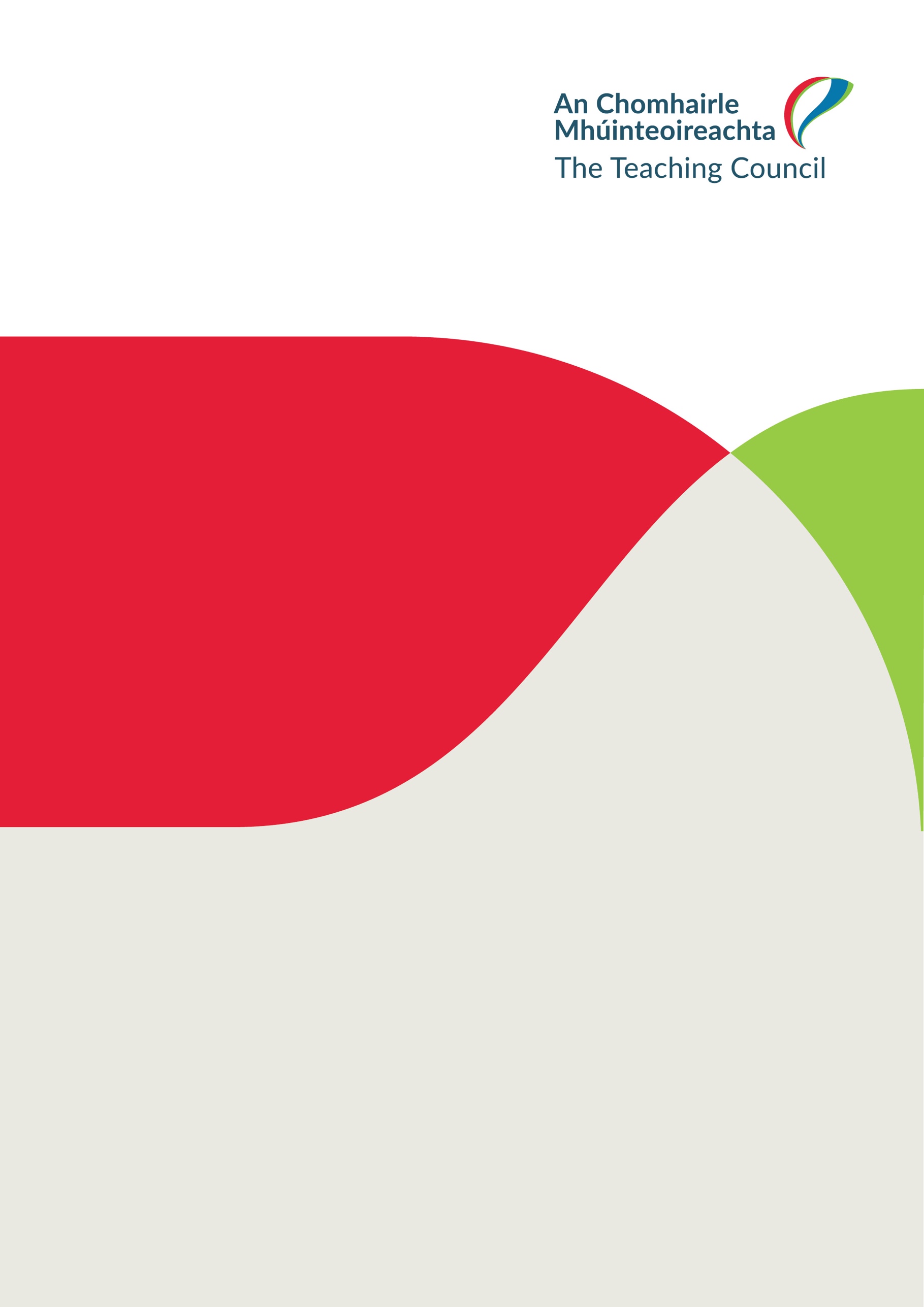 Application FormClerical OfficerClosing Date: 10am Monday  8 July 2024Competition for Clerical OfficerPlease carefully note the following instructions:                                               All sections of this application form must be completed in full. Once completed you should return the application to  recruitment@teachingcouncil.ie Candidates should note that the information in the application form will play a central part in the short-list process. The decision to include you on the shortlist of candidates going forward to stage 2 of the process may be determined based on the information you supply at this stage. This information may be discussed in more depth should you be called to interview. Please note:Interviews for this position will be held in person in the Teaching Council offices.Section 1. Personal DetailsSection 2. QualificationsSection 2. Qualifications ContinuedSection 3. Employment HistorySection 4. CompetenciesThe following section asks you to provide an overview of how you meet the skills and experience with specific reference to the job description and essential requirements outlined in the candidate information booklet.  Candidates should refer to the specific competencies outlined for this role and demonstrate their ability to meet the same giving specific examples that are relevant to the role.Section 5. Additional InformationSection 6. ReferencesPlease provide details of two people from whom references may be obtained. Referees will only be contacted with the candidate’s permission at the job offer stage.Section 7. DeclarationI hereby certify and declare that all the information that I have provided on this application has been honestly and accurately articulated to the best of my knowledge and belief.Please ensure that you have provided all the information for which you have been asked.  A candidate found to have given false information or to have wilfully suppressed any material fact will be liable to disqualification or, if appointed, to dismissal.Please note that all personal data shall be treated as confidential by the Data Protection Acts 2018.Please fill in all fieldsPlease fill in all fieldsTitleSurnameForename(s) in fullResidential / Postal Address:Contacts MobileContact Email*Note:	All correspondence relating to this competition will be issued by email. Applicants should provide an email address at which they can be contacted for the duration of the competition.*Note:	All correspondence relating to this competition will be issued by email. Applicants should provide an email address at which they can be contacted for the duration of the competition.Work Permit: Are there any legal restrictions on your right to work in this Country?  Please answer yes or no. (If yes, please supply details)Have you previously availed of a Voluntary Early Retirement Scheme or any other Redundancy Scheme in the Public Sector? Please answer yes or no. If yes, do the terms of the scheme allow you to apply for this position?  Please answer yes or no.Educational qualificationsPlease give details of your most relevant qualifications, and please ensure you include the result.Educational qualificationsPlease give details of your most relevant qualifications, and please ensure you include the result.Educational qualificationsPlease give details of your most relevant qualifications, and please ensure you include the result.Educational qualificationsPlease give details of your most relevant qualifications, and please ensure you include the result.Dates Attended, To - FromSchool/College/Institute AttendedCourse Pursued/Qualification AwardedResultFurther qualificationsPlease provide full details of any further relevant qualifications you may hold, not listed above.Further qualificationsPlease provide full details of any further relevant qualifications you may hold, not listed above.Membership in professional associationsProfessional qualificationsRelevant training courses attendedMost recent employment positionFor your current or most recent employment position, please provide the following details:Most recent employment positionFor your current or most recent employment position, please provide the following details:Name of Employer (Please also describe the nature of the business)Address and telephone numberPosition HeldDescribe main duties and responsibilities:Date of Appointment (From-To)Salary at present/On leavingState any additional financial remuneration or allowancesReason for leavingIf appointed what level of notice is requiredPrevious employmentPlease give particulars of all full-time employment since your full-time education, starting with the appointment immediately preceding that described abovePrevious employmentPlease give particulars of all full-time employment since your full-time education, starting with the appointment immediately preceding that described abovePrevious employmentPlease give particulars of all full-time employment since your full-time education, starting with the appointment immediately preceding that described abovePrevious employmentPlease give particulars of all full-time employment since your full-time education, starting with the appointment immediately preceding that described aboveDates, from - toEmployer Name and AddressPosition Held and Main ResponsibilitiesReason for LeavingTeamwork Please describe the work experience(s) that you consider best illustrates your teamwork skills. (Maximum 250 words)Information Management/ ProcessingPlease describe the work experience(s) that you consider best illustrates your information management and processing skills. (Maximum 250 words)Delivery of Results Please describe the work experience(s) that you consider best illustrates your ability to deliver results in challenging circumstances. Please briefly indicate why this was challenging and what you did to ensure the delivery of quality results  (Maximum 250 words)Customer Service and Communication skillsPlease describe the work experience (s) that you consider best illustrates your customer service and communication skills. (Maximum 250 words)Drive & CommitmentPlease provide an outline of how your drive and commitment skills might meet the requirements for this role. (Maximum 250 words)Specialist knowledge, Expertise and Self DevelopmentPlease provide an outline of how your specialist knowledge, expertise and self- development might meet the requirements for this role (Maximum 250 words)Further informationIs there any other information/skill that you feel is relevant to your application?Referee OneReferee OneReferee’s nameOrganisationPositionAddressTelephone NumbersE-MailReferee TwoReferee TwoReferee’s nameOrganisationPositionAddressTelephone NumbersE-MailName of ApplicantDate